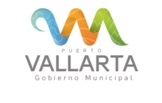 REGISTRO DE PROCEDIMIENTOS DE RESPONSABILIDAD ADMINISTRATIVA2018ExpedienteNombre del denunciadoNombre del denuncianteFecha CausaEdo. procesalPIA 07/2018PARQUES Y JARDINESMARÍA DE LOURDES BAÑUELOS ESCOBEDO05 DE NOV DE 2018DAÑOSRESOLUCIONPIA 009/2018PARQUES Y JARDINESJORGE ANTONIO GARCIA ROJAS04 DE SEP DE 2018DAÑOSRESOLUCIONPIA 11/2018PARQUES Y JARDINESIGNACIO AGUSTÍN MIJARES CAÑAS07 DE SEP DE 2018DAÑOSRESOLUCIONPIA 12/2018PARQUES Y JARDINESCRISTIAN MORGANTI24 DE OCT DE 2018DAÑOSRESOLUCION